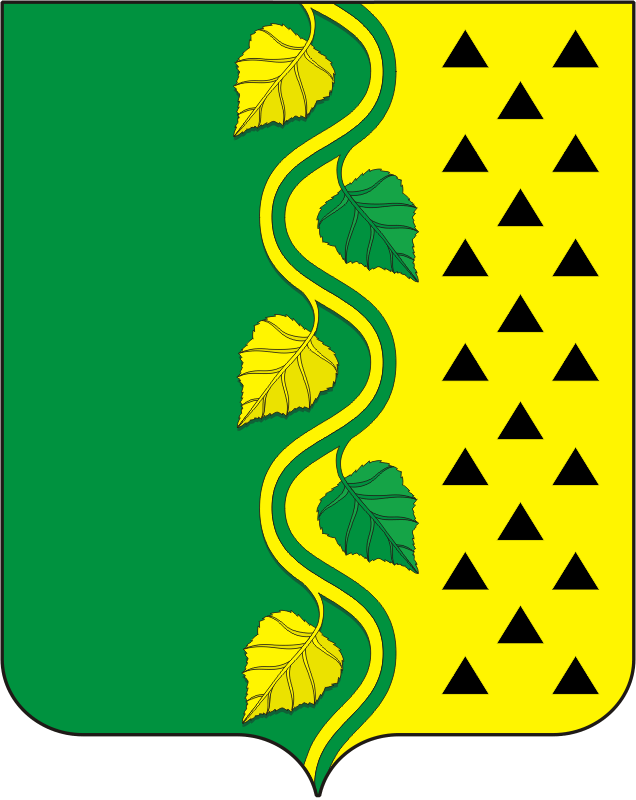  РОССИЙСКАЯ  ФЕДЕРАЦИЯОРЕНБУРГСКАЯ  ОБЛАСТЬСОВЕТ  ДЕПУТАТОВ МУНИЦИПАЛЬНОГО ОБРАЗОВАНИЯ НОВОСОКУЛАКСКИЙ СЕЛЬСОВЕТ САРАКТАШСКОГО РАЙОНА ТРЕТЬЕГО СОЗЫАРЕШЕНИЕтридцатого  заседания Совета депутатов муниципального образования Новосокулакский сельсовет третьего созыва№ 97                                                                                    от 28 декабря 2018 годаО внесении изменений в Правила землепользования и застройки Новосокулакского сельсовета Саракташского района Оренбургской областиВ соответствии со ст.30 Градостроительного кодекса Российской Федерации,ст.14,28 Федерального закона от 6 октября 2003 года № 131-ФЗ «Об общих принципах организации местного самоуправления в Российской Федерации», Уставом муниципального образования Новосокулакский  сельсовет,Совет депутатов Новосокулакского сельсовета РЕШИЛ:1.Внести изменения в Правила землепользования и застройки муниципального образования Новосокулакский сельсовет Саракташского района Оренбургской области согласно приложению к настоящему решению.2.Настоящее решение вступает в силу после его обнародования и подлежит размещению на официальном сайте администрации Новосокулакского сельсовета Саракташского  района Оренбургской области  http://novsokulak.ru. 3.Контроль за исполнением данного решения возложить на постоянную комиссию по бюджетной, налоговой и финансовой политике, собственности и экономическим вопросам, торговле и быту (Пащенко Н.В.).Председатель Совета депутатов                                                    Глава Новосокулакского сельсовета                                                 А.Н. ГусакРазослано: прокурору района, руководителям учреждений, организаций